ПОЯСНЮВАЛЬНА ЗАПИСКА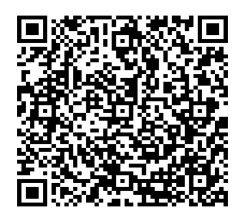 № ПЗН-53505 від 14.04.2023до проєкту рішення Київської міської ради:
Про надання ДЕРЖАВНІЙ УСТАНОВІ «НАЦІОНАЛЬНЕ ВІЙСЬКОВЕ МЕМОРІАЛЬНЕ КЛАДОВИЩЕ» дозволу на розроблення проєкту землеустрою щодо відведення земельної ділянки у постійне користування для будівництва та експлуатації Національного військового меморіального кладовища на просп. Броварському (в межах лісового кварталу № 25 Дніпровського лісництва) у Дніпровському районі міста Києва
Юридична особа:*за даними Єдиного державного реєстру юридичних осіб, фізичних осіб-підприємців та громадських формуваньВідомості про земельну ділянку(обліковий код 66:454:0019).	Обґрунтування прийняття рішення.На клопотання зацікавленої особи відповідно до статей 9, 123 Земельного кодексу України та Порядку набуття прав на землю із земель комунальної власності у місті Києві, затвердженого рішенням від 20.04.2017 № 241/2463, Департаментом земельних ресурсів виконавчого органу Київської міської ради (Київської міської державної адміністрації) розроблено проєкт рішення Київської міської ради.Мета прийняття рішення.Метою прийняття рішення є забезпечення реалізації встановленого Земельним кодексом України права особи на оформлення права користування на землю.Особливі характеристики ділянки.Стан нормативно-правової бази у даній сфері правового регулювання.Загальні засади та порядок отримання дозволу на розроблення документації із землеустрою визначено статтями 9, 123 Земельного кодексу України.Фінансово-економічне обґрунтування.Реалізація рішення не потребує додаткових витрат міського бюджету.Прогноз соціально-економічних та інших наслідків прийняття рішення.Наслідками прийняття розробленого проєкту рішення стане:- реалізація зацікавленою особою своїх прав щодо використання земельної ділянки.Доповідач: директор Департаменту земельних ресурсів Валентина ПЕЛИХ НазваДЕРЖАВНА УСТАНОВА «НАЦІОНАЛЬНЕ ВІЙСЬКОВЕ МЕМОРІАЛЬНЕ КЛАДОВИЩЕ» Клопотаннявід 14.04.2023 № 521201099 Місце розташування (адреса):м. Київ, р-н Дніпровський, просп. Броварський (в межах лісового кварталу № 25 Дніпровського лісництва)Площа:8,00 гаВид та термін користування:постійне користуванняВид використання:для будівництва та експлуатації Національного військового меморіального кладовища  Наявність будівель і споруд на    ділянці:Земельна ділянка вільна від капітальної забудови  Наявність ДПТ:Детальний план території відсутній.  Функціональне призначення    згідно з Генпланом:Відповідно до Генерального плану міста Києва, затвердженого рішенням Київської міської ради               від 28.03.2002 № 370/1804, земельна ділянка за функціональним призначенням належить до території лісів та лісопарків.  Правовий режим:Земельна ділянка належить до земель комунальної власності територіальної громади міста Києва.  Розташування в зеленій зоні:За даними Міського земельного кадастру земельна ділянка входить до зеленої зони, відповідно до рішення Київської міської ради від 08.07.2021 № 1583/1624 «Про затвердження показників розвитку зеленої зони м. Києва до 2022 року та концепції формування зелених насаджень в центральній частині міста» (зі змінами та доповненнями).  Інші особливості:Пунктом 5 розділу VIII «Прикінцеві положення» Лісового кодексу України вказано, що до здійснення державної реєстрації державними та комунальними лісогосподарськими підприємствами, іншими державними і комунальними підприємствами та установами права постійного користування земельними ділянками лісогосподарського призначення, які надані їм у постійне користування до набрання чинності Земельним кодексом України, таке право підтверджується планово-картографічними матеріалами лісовпорядкування.Відповідно до матеріалів лісовпорядкування земельна ділянка розміщена в межах лісового кварталу № 25 Дніпровського лісництва та перебуває у користуванні комунального підприємства «Дарницьке лісопаркове господарство».Комунальне підприємство «Дарницьке лісопаркове господарство» надало нотаріально засвідчену заяву-згоду від 13.04.2023 № 387 на припинення права користування земельною ділянкою орієнтовною площею 8,00 га                        та відведення її ДЕРЖАВНІЙ УСТАНОВІ «НАЦІОНАЛЬНЕ ВІЙСЬКОВЕ МЕМОРІАЛЬНЕ КЛАДОВИЩЕ» для будівництва та експлуатації Національного військового меморіального кладовища.Зазначаємо, що Департамент земельних ресурсів не може перебирати на себе повноваження Київської міської ради та приймати рішення про передачу або відмову в передачі земельної ділянки відповідно до статей 9,  122 Земельного кодексу України.Згідно з пунктом 34 частини першої статті 26 Закону України «Про місцеве самоврядування в Україні» виключено на пленарних засіданнях сільської, селищної, міської ради вирішуються питання регулювання земельних відносин.Тобто, вирішення питань щодо надання дозволу або відмову у наданні дозволу на розроблення документації із землеустрою щодо відведення земельної ділянки площею 8,00 га на просп. Броварському (в межах лісового кварталу № 25 Дніпровського лісництва) у Дніпровському районі міста Києва є виключно компетенцією Київської міської ради. Зазначене підтверджується, зокрема, рішеннями Верховного Суду від 28.04.2021 у справі № 826/8857/16,               від 17.04.2018 у справі № 826/8107/16, від 16.09.2021 у справі № 826/8847/16.Зважаючи на положення статей 9, 122 Земельного кодексу України та пункту 34 частини першої статті 26 Закону України «Про місцеве самоврядування в Україні» (щодо обов’язковості розгляду питань землекористування на пленарних засіданнях) вказаний проєкт рішення направляється для подальшого розгляду Київською міською радою.Директор Департаменту земельних ресурсівВалентина ПЕЛИХ